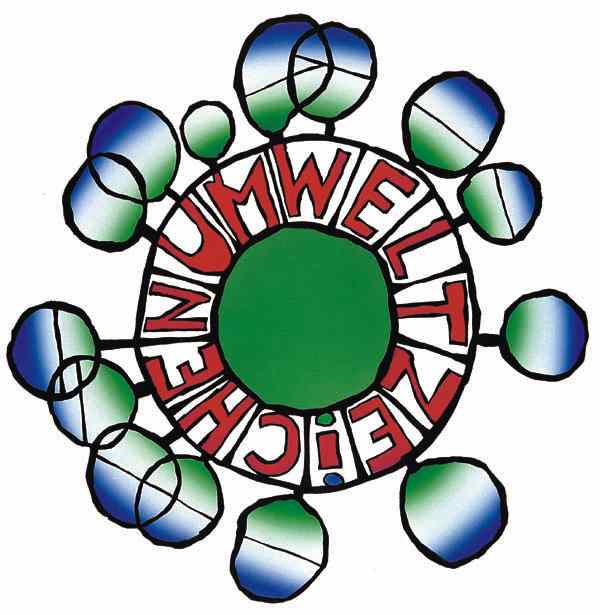 VERLÄNGERUNG DES NUTZUNGSVERTRAGES ZUM 
ÖSTERREICHISCHEN UMWELTZEICHEN FÜR UZ62 GREEN MEETINGS UND GREEN EVENTSDer Nutzungsvertrag für das Österreichische Umweltzeichen wird jeweils für eine Periode von vier Jahren vergeben. Nach Ablauf dieser Periode ist ein Gesamtgutachten nach der jeweils aktuellsten Version der Richtlinie erforderlich, um das Umweltzeichen weiter nutzen zu dürfen.Bei Interesse an einer Verlängerung des Zeichennutzungsvertrags übermitteln Sie bitte diesen Antrag an den Verein für Konsumenteninformation (VKI), Abteilung Umweltzeichen, Linke Wienzeile 18, A-1060 Wien (Telefon +43 (0)1 588 77-207, Fax DW 73) oder per e-mail an: umweltzeichen@vki.at.
Der VKI ist vom Umweltministerium mit der Administration des Österreichischen Umweltzeichens beauftragt.Name des Unternehmens:      Evtl. Marketingbezeichnung des Unternehmens:       Anschrift:      Firmenbuchnummer:      UID Nr.     Ansprechpartner/in:      Telefon:      E-Mail:      Homepage:      JA, ich möchte das Österreichische Umweltzeichen für folgende Produkte weiter nutzen:Veranstaltungen organisiert nach der Richtlinie UZ62 und dokumentiert durch die entsprechende Software auf www.meetings.umweltzeichen.atDie MitarbeiterInnenschulung wird am       von       (Name externe/r Gutachter/in) durchgeführt.Green Meeting Beauftragte:      Zur Folgeprüfung wird folgende Veranstaltung eingereicht (Name, Ort, Termin):      Das Prüfgutachten wird von folgendem Gutachter erstellt:        (Name des Gutachters)
Das Prüfgutachten wird voraussichtlich bis      (Datum) fertig gestellt.Zur Festlegung der Gebührenkategorie ersuchen wir um Bekanntgabe des kumulierten Jahresumsatzes aller ausgezeichneten Veranstaltungen:      NEIN, ich möchte den Nutzungsvertrag für das Österreichische Umweltzeichen
nicht verlängern und damit das Zeichen künftig nicht mehr nutzen, weil:	Ort und Datum	Firmenzeichnung und Stampiglie